   Новый год – таинственный, загадочный праздник. В канун Нового года даже умудренные жизненным опытом взрослые люди ожидают чудес и волшебных подарков. А что же тогда говорить о детях?! Но волшебство возможно, к сожалению, только в сказке. Поэтому нет лучшего подарка для ребят, чем новогодняя сказка,  в которой сами они становятся непосредственными участниками событий, сопереживают героям, помогают им бороться со злыми силами и, конечно же, становятся победителями.     Вот и накануне новогодних праздников, работниками Чеботарихинского СКЦбыли проведены  новогодние сказочные мероприятия, в которых приняли участие дети и взрослые жители с. Чеботариха.     Для самых маленьких ребят, 25 декабря был проведён утренник «Ёлка чудесница и волшебные конфеты». Для многих малышей это была первая в их жизни встреча со сказкой. Ребята с большим интересом принимали участие в новогоднем празднике – читали стихи, играли со сказочными героями, и даже помогали поросёнку и мышонку найти Снегурочку, которую похитили Ведьма - Вредьма и её подружка летучая мышь Клава. Отдельно, хочется выразить слова благодарности родителям, которые подготовили детям красивые карнавальные костюмы, и тем самым помогли ребятам очутиться в настоящей сказке.   28 декабря для учащихся Чеботарихинской средней школы было показано новогоднее театрализованное представление «Золушка».  Сюжет сказки конечно, знаком каждому зрителю и большому и маленькому, но режиссер представления и артисты придали сказке немного музыки, которая помогала передать настроение Золушки, появление сказочной Феи, стремительного Генерала спешащего передать королевский указ и волшебство, таинственного появления и исчезновения Золушки на королевском балу. Сцена, декорации, а самое главное яркий талант наших артистов. Сказки всегда актуальны и современны. Зрителям и актерам понятна их мудрость. Веселые, с шутками и прибаутками, они радуют всех нас, привнося в нашу жизнь спокойствие и гармонию.Каждому участнику сценического действия – даже в самой небольшой роли – удалось передать характер своего персонажа. Зрители улыбались, когда на сцене властвовал чудаковатый, наивный и добросердечный Король; изумлялись лицемерию и гордыне Мачехи.  С самых первых сцен спектакля Золушка завоевывала сердца юных зрителей своей добротой. Ведь когда в твоём сердце живут добро и любовь, то отступают все преграды. А когда ты веришь в чудеса, они непременно случаются.  И, конечно, несмотря на то, что сюжет сказки всем прекрасно известен, переживали за судьбу Золушки и желали ей счастья – это было очень заметно по взволнованным лицам и маленьких, и совсем взрослых зрителей. А значит, спектакль удался!   Новогодние праздники оставили много новых ярких впечатлений у зрителей, принесли им много радости, веселья и праздничного настроения в ожидании новогодней сказки! И пускай, положительный заряд бодрости, и вера в чудеса сохранится у них на весь следующий год! 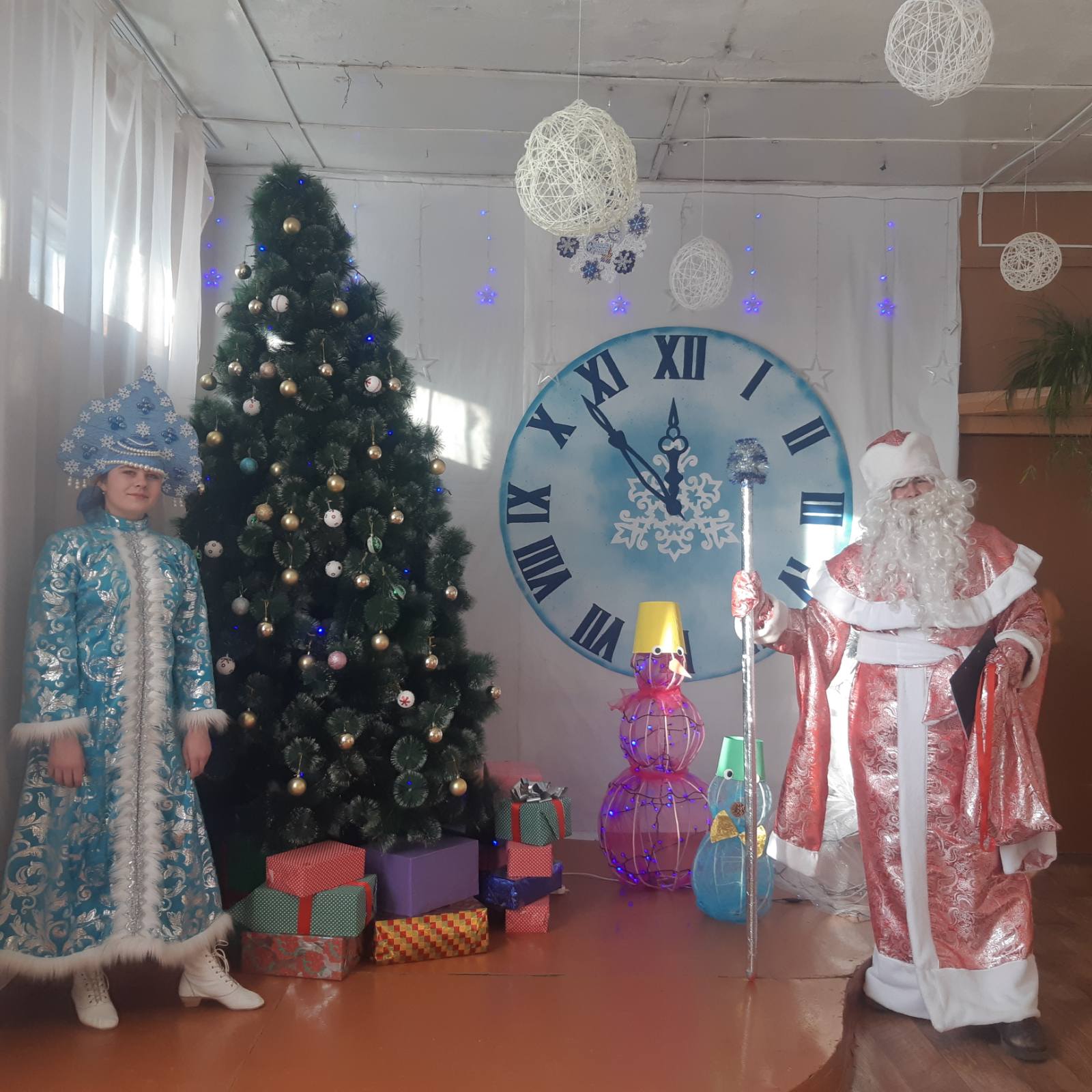 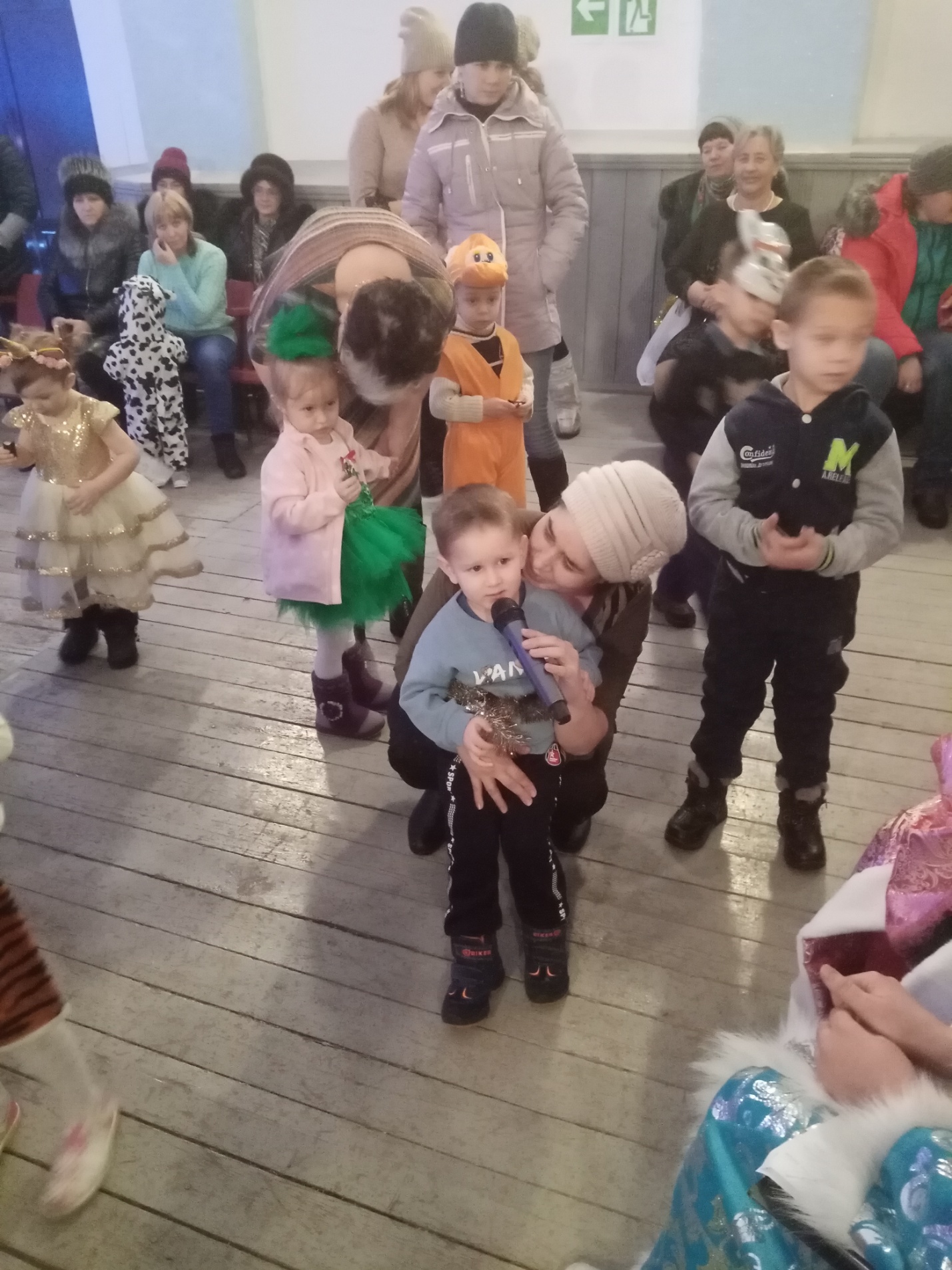 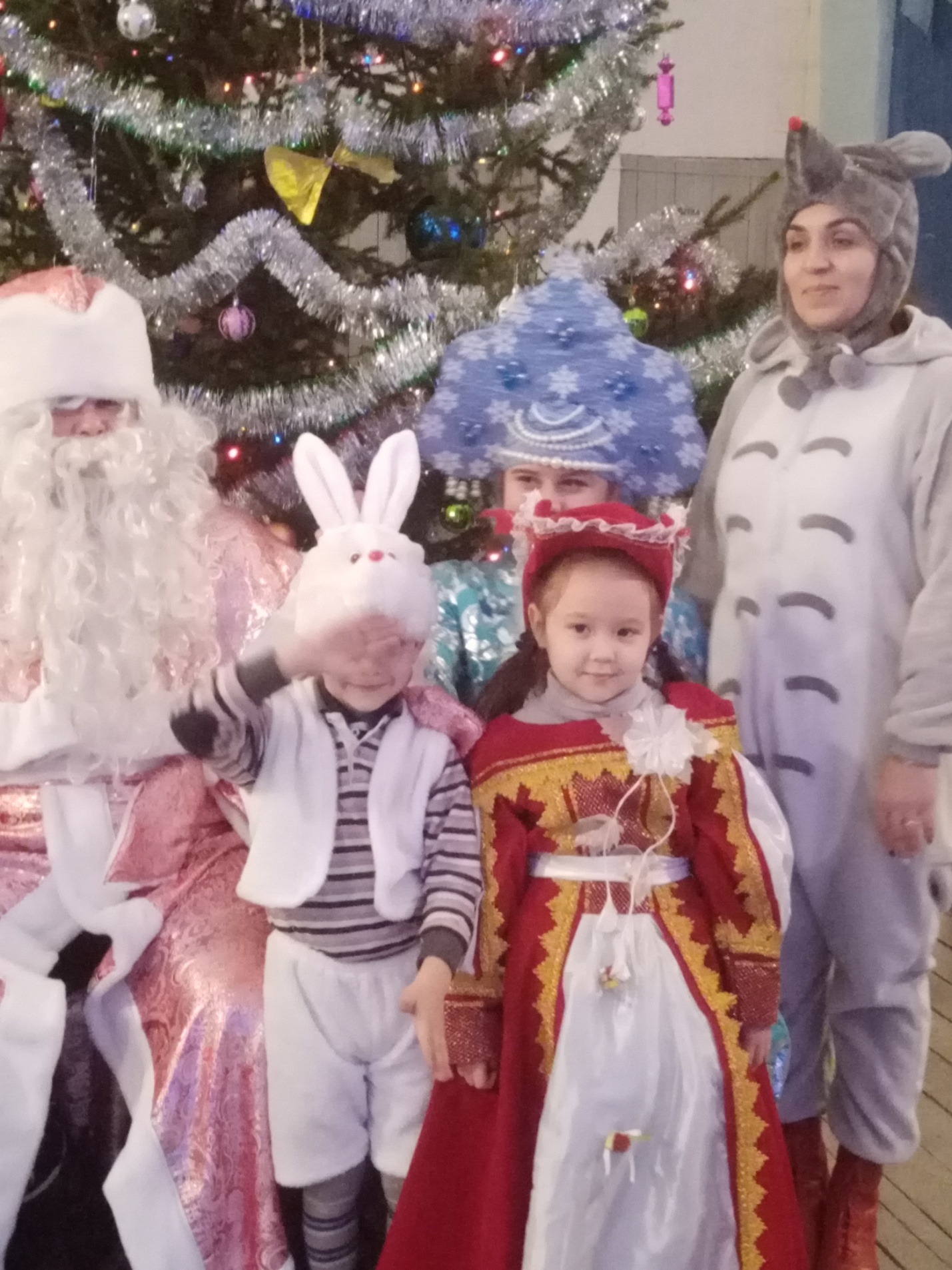 